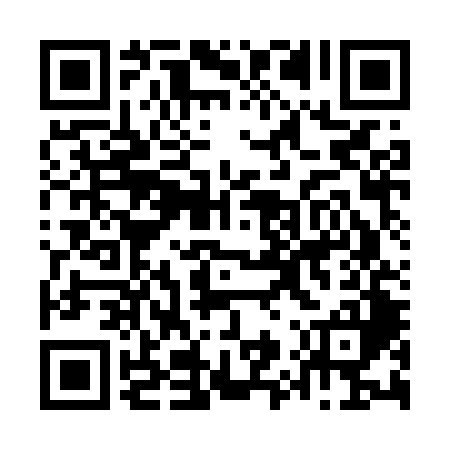 Prayer times for Ashley Creek Village, South Carolina, USAWed 1 May 2024 - Fri 31 May 2024High Latitude Method: Angle Based RulePrayer Calculation Method: Islamic Society of North AmericaAsar Calculation Method: ShafiPrayer times provided by https://www.salahtimes.comDateDayFajrSunriseDhuhrAsrMaghribIsha1Wed5:176:321:195:018:069:212Thu5:166:311:185:018:069:223Fri5:146:301:185:018:079:234Sat5:136:291:185:018:089:245Sun5:126:281:185:018:099:256Mon5:116:271:185:018:099:267Tue5:106:261:185:018:109:278Wed5:096:251:185:028:119:289Thu5:076:251:185:028:129:2910Fri5:066:241:185:028:129:3011Sat5:056:231:185:028:139:3112Sun5:046:221:185:028:149:3213Mon5:036:211:185:028:159:3314Tue5:026:211:185:028:169:3415Wed5:016:201:185:028:169:3516Thu5:006:191:185:028:179:3617Fri4:596:191:185:028:189:3718Sat4:596:181:185:028:189:3819Sun4:586:171:185:038:199:3920Mon4:576:171:185:038:209:4021Tue4:566:161:185:038:219:4122Wed4:556:161:185:038:219:4223Thu4:556:151:185:038:229:4324Fri4:546:151:185:038:239:4425Sat4:536:141:195:038:239:4426Sun4:526:141:195:038:249:4527Mon4:526:131:195:048:259:4628Tue4:516:131:195:048:259:4729Wed4:516:121:195:048:269:4830Thu4:506:121:195:048:279:4931Fri4:506:121:195:048:279:49